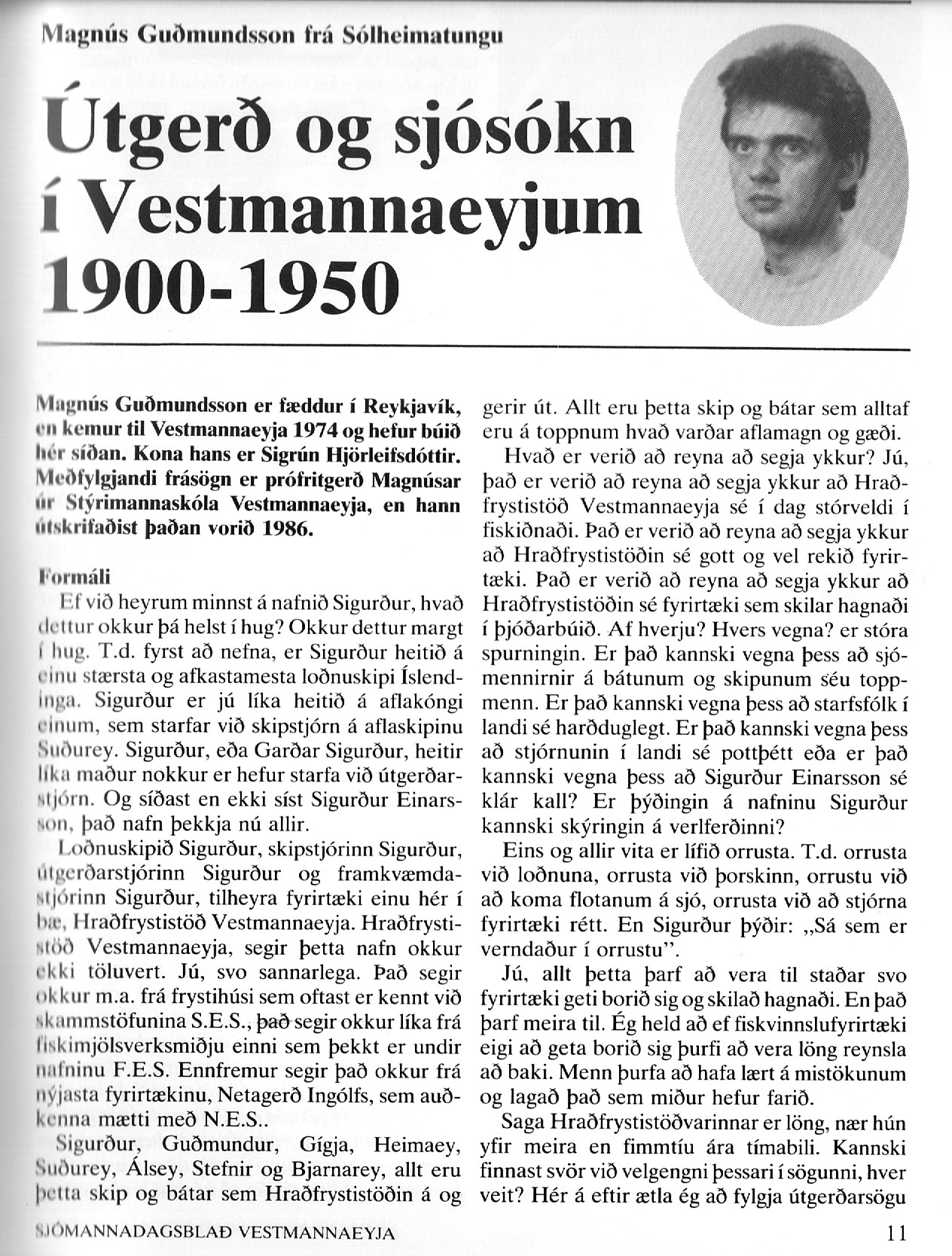 -1-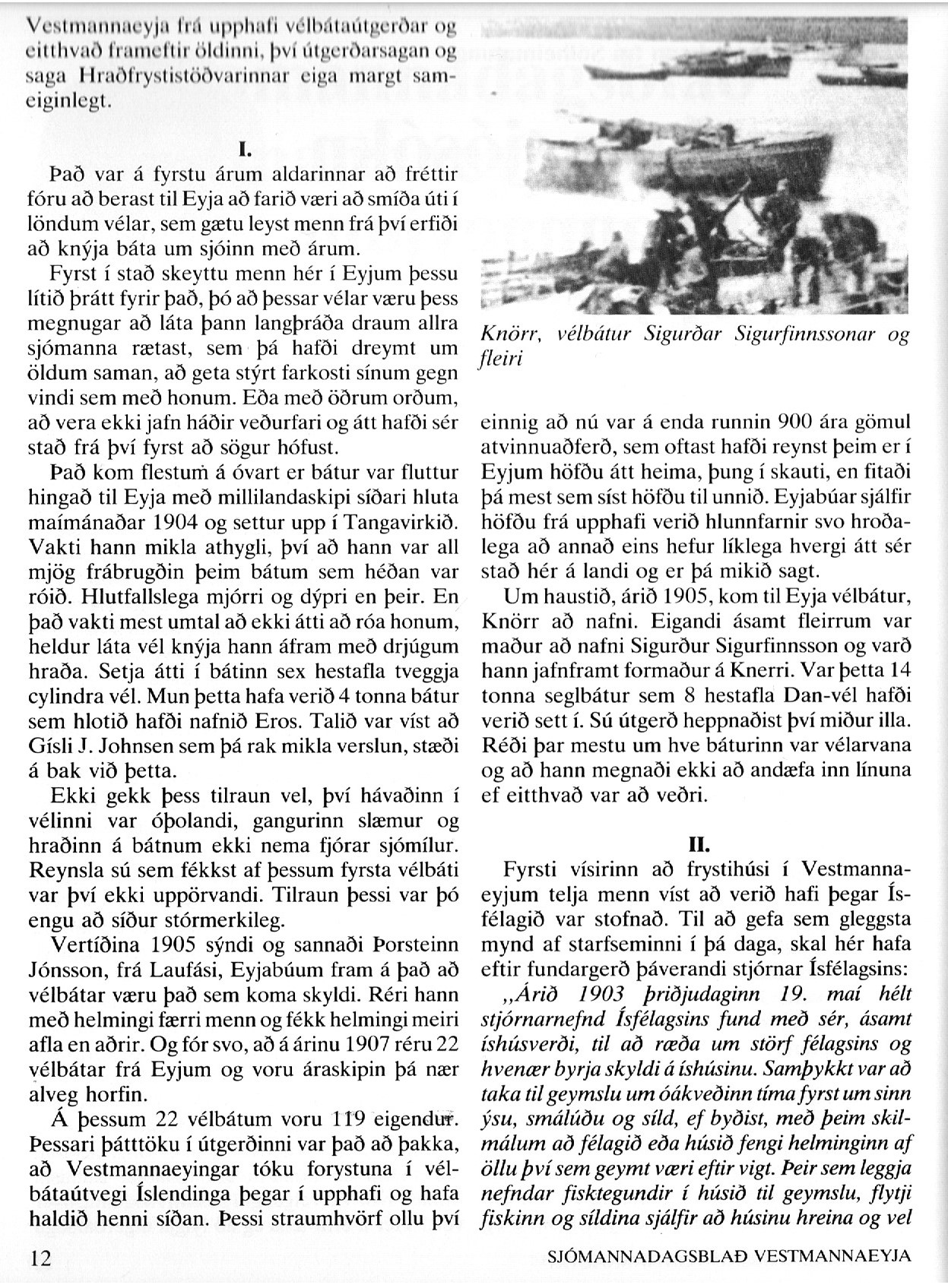 ---------2--------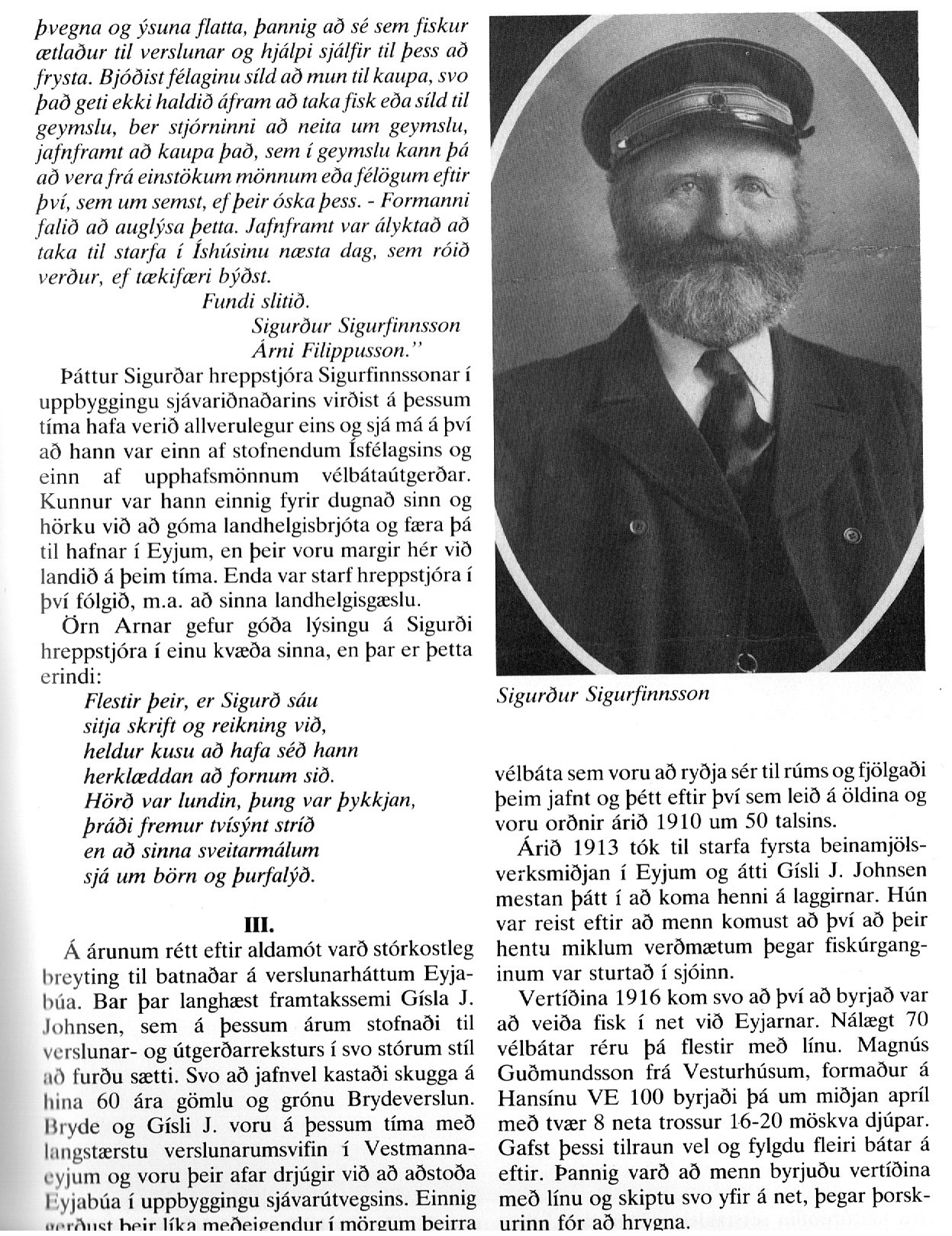 --3--------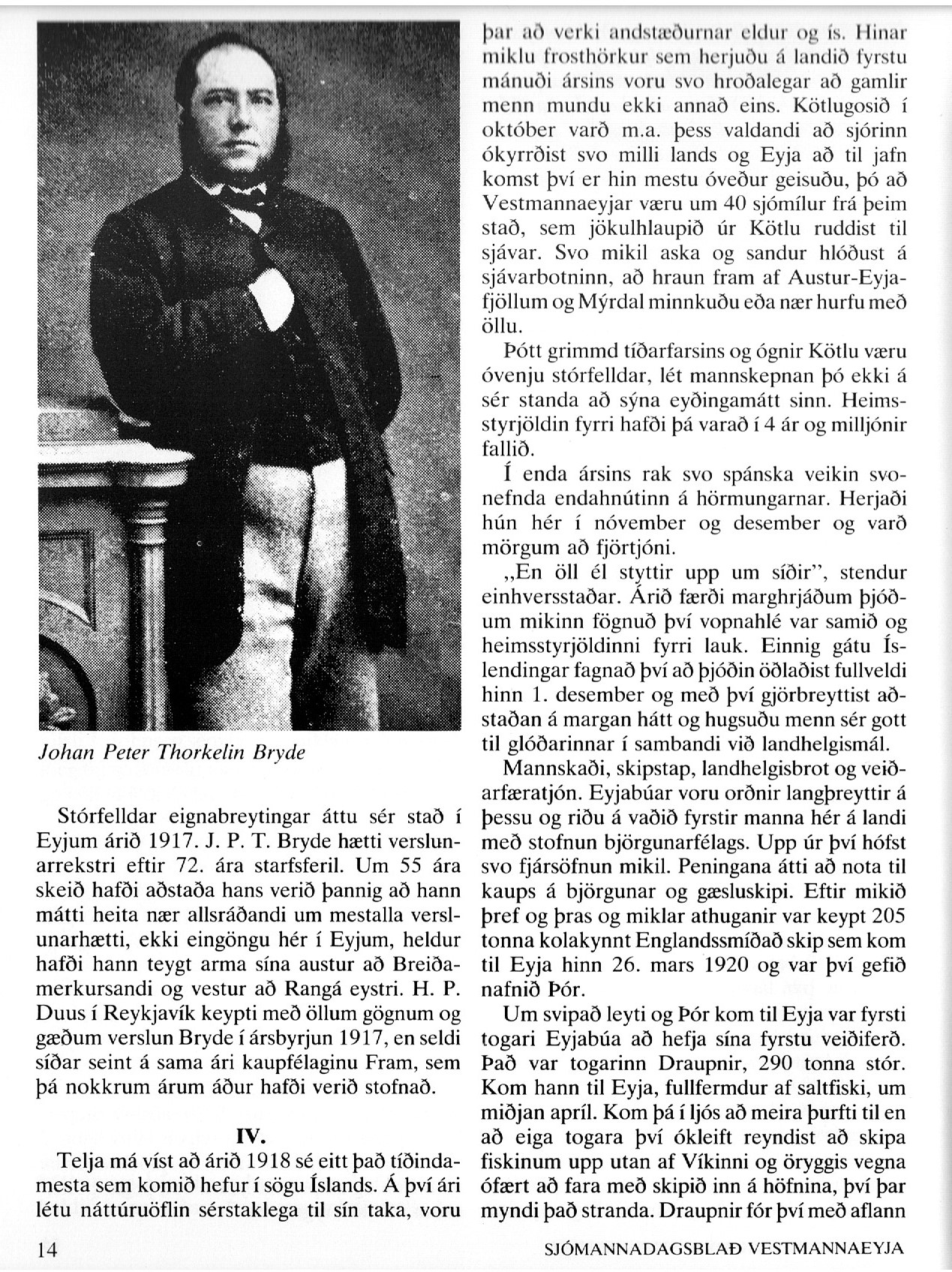 ----------4-----------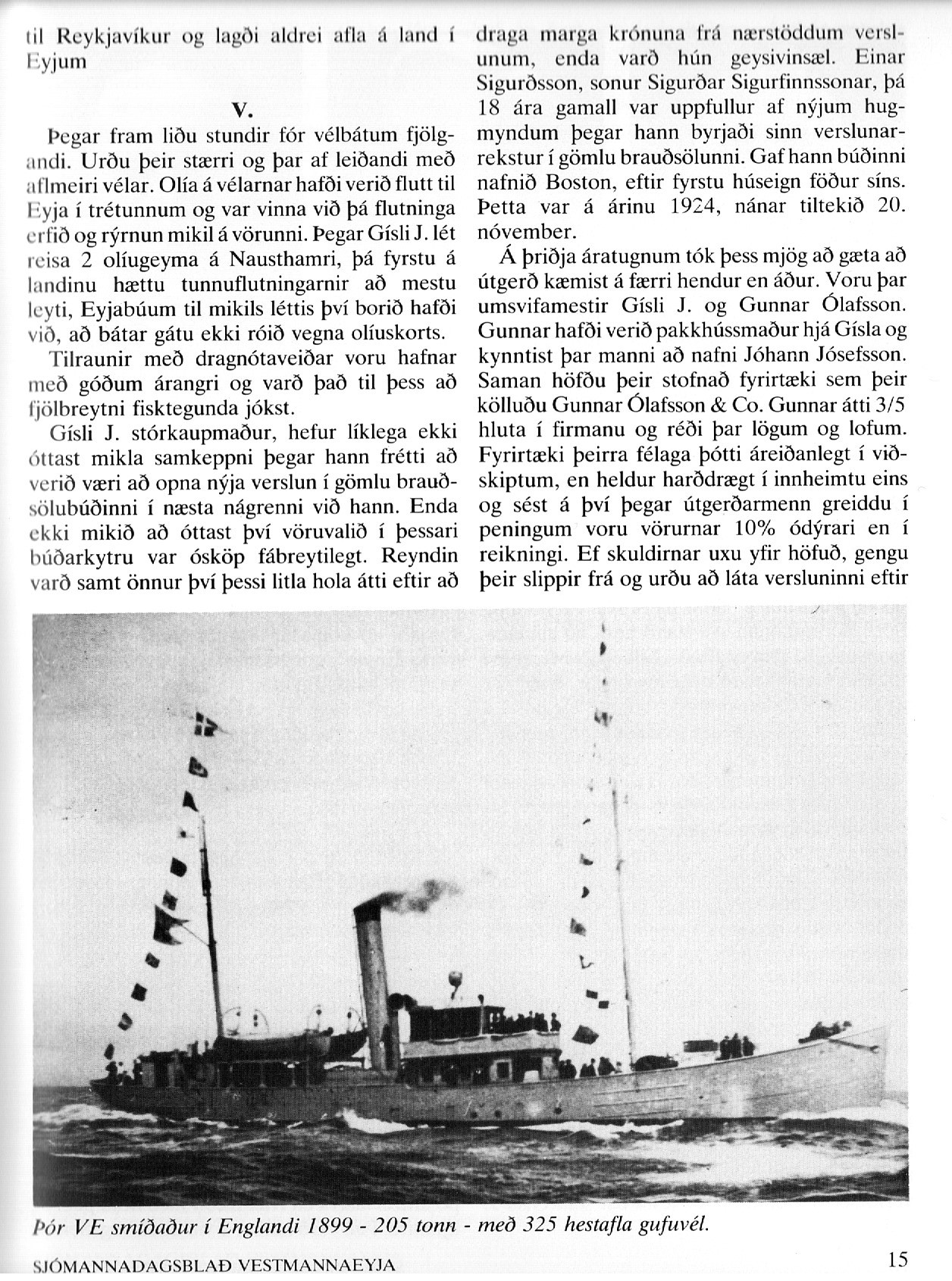 -----5---------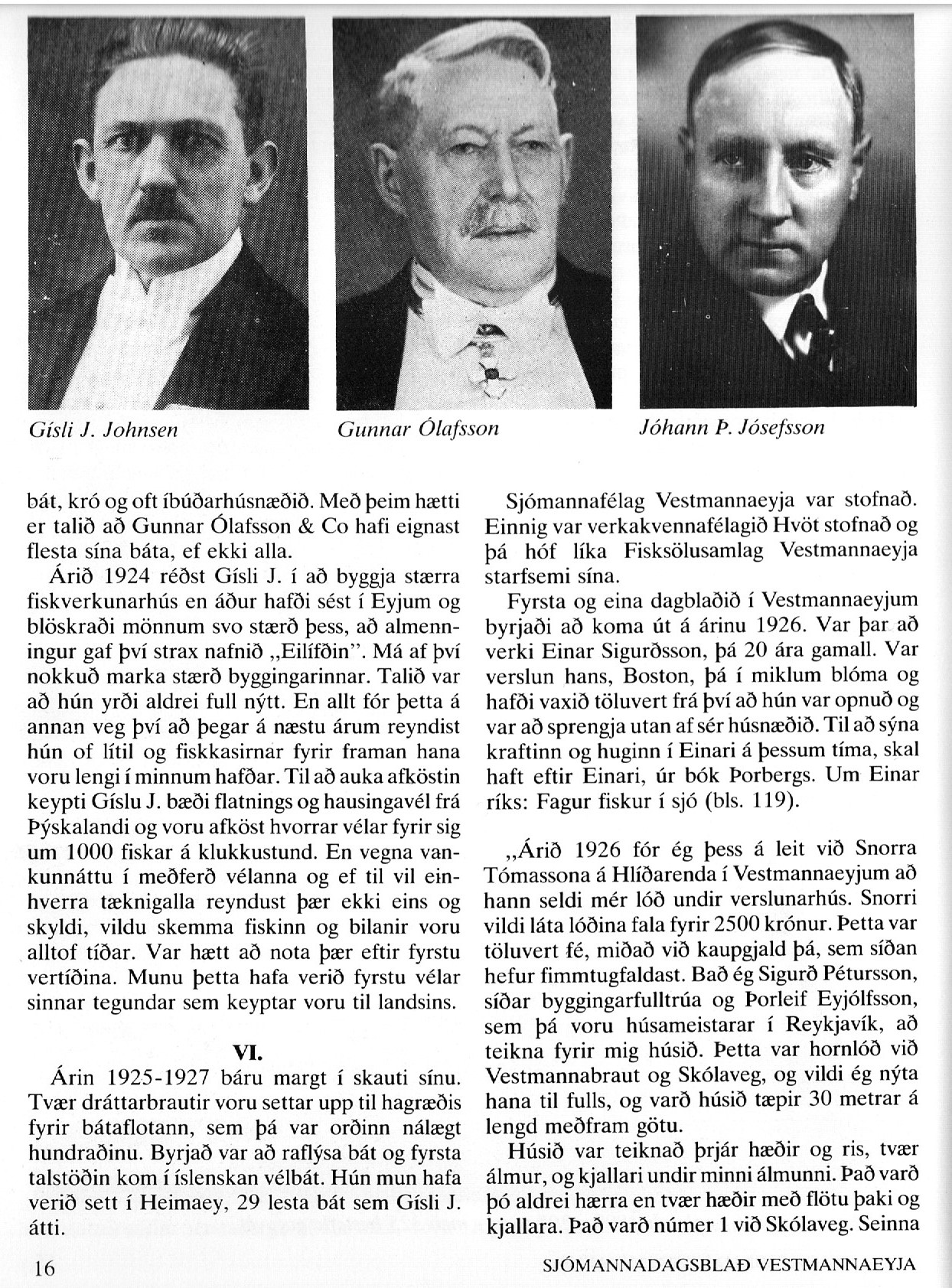 --------6--------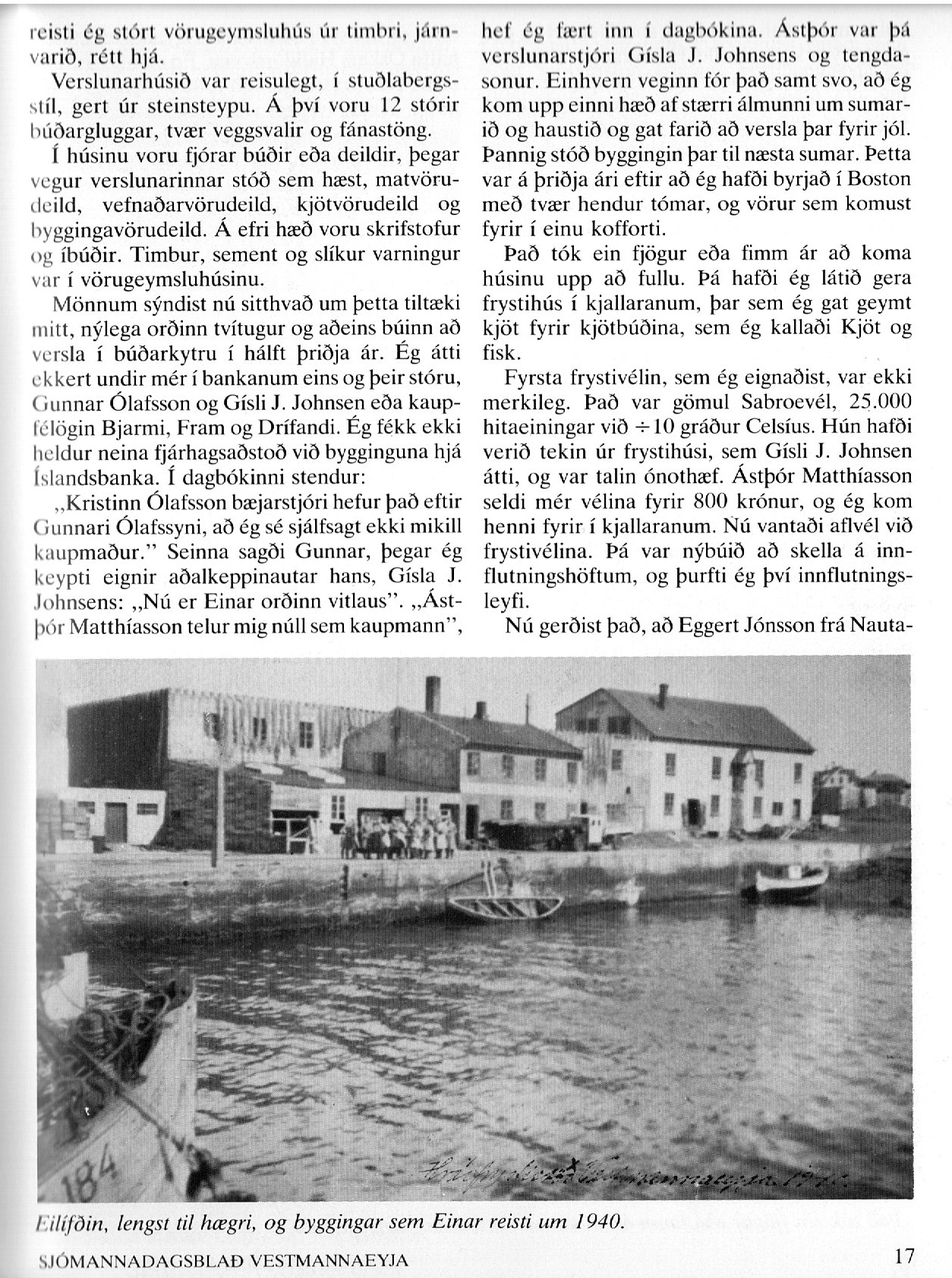 -----------7------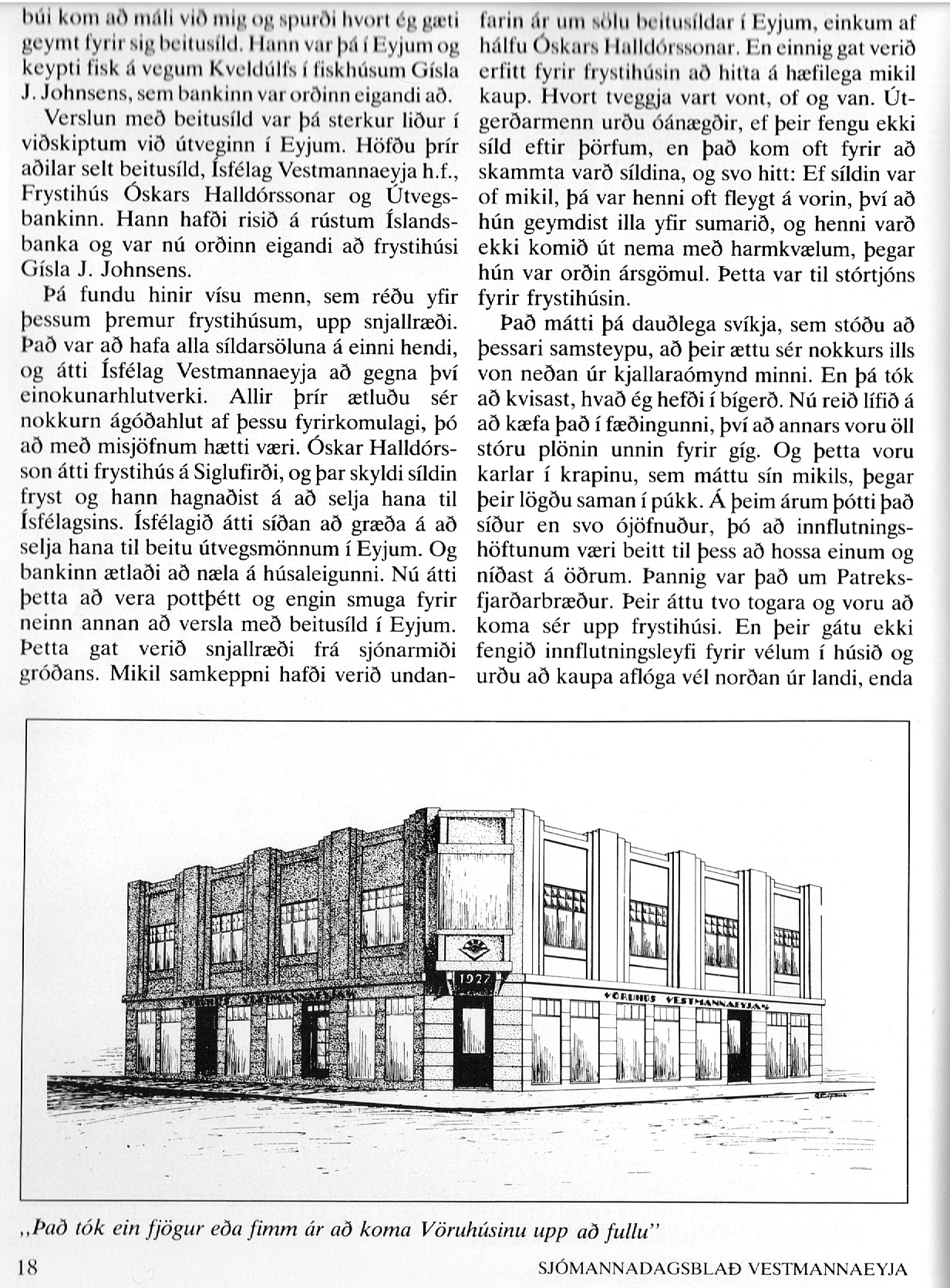 -----------8------------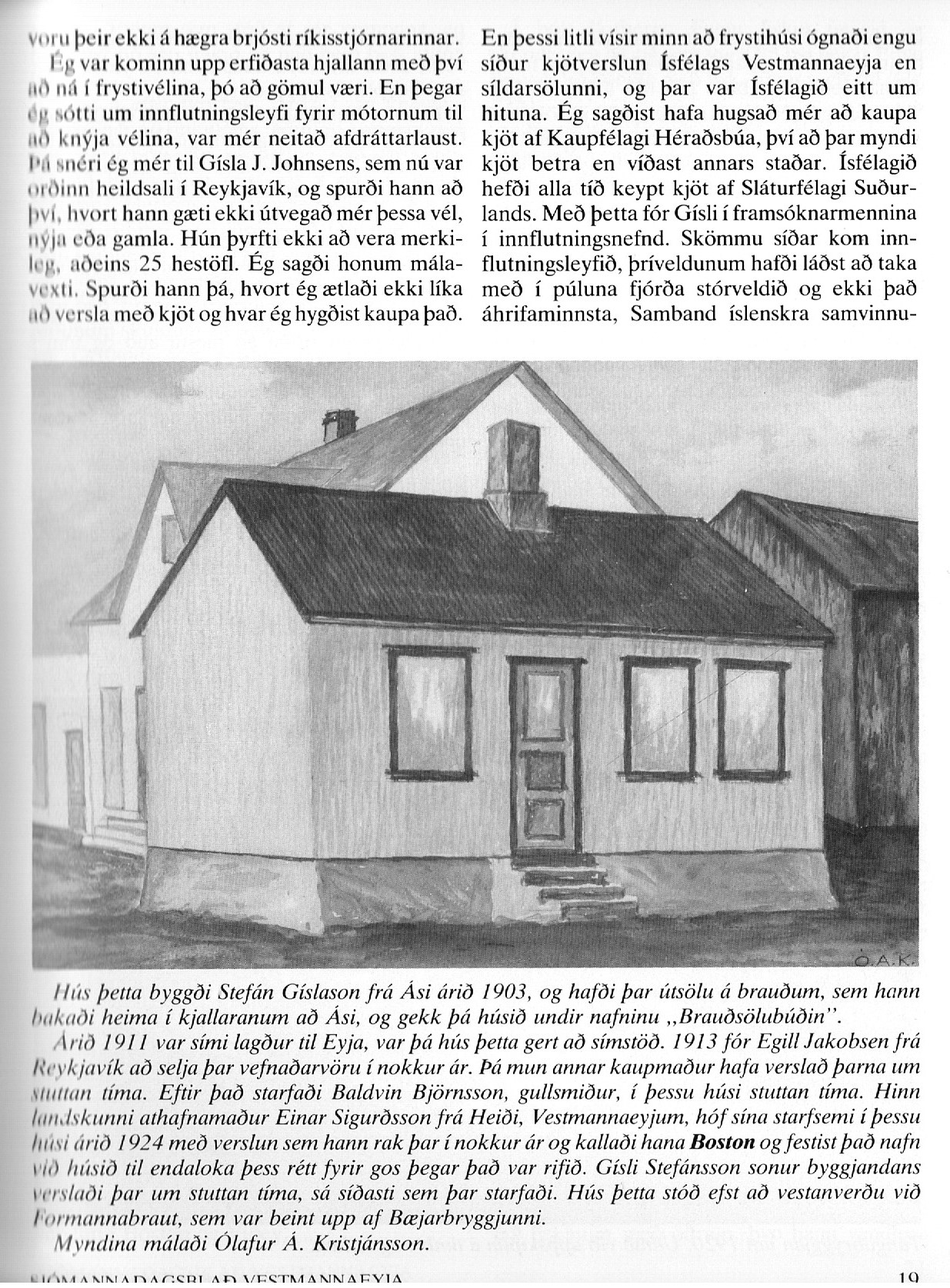 -----9----------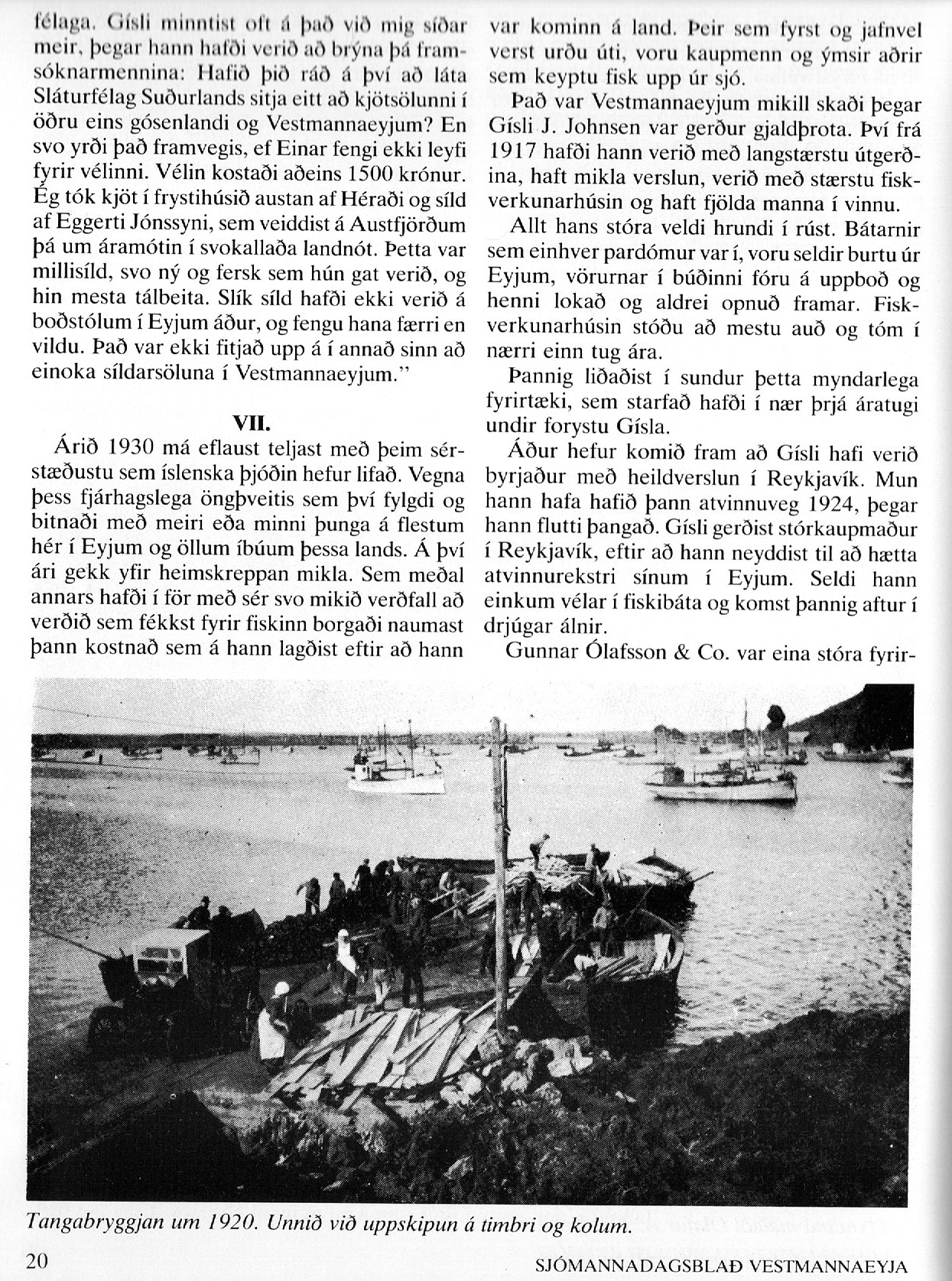 -----------10----------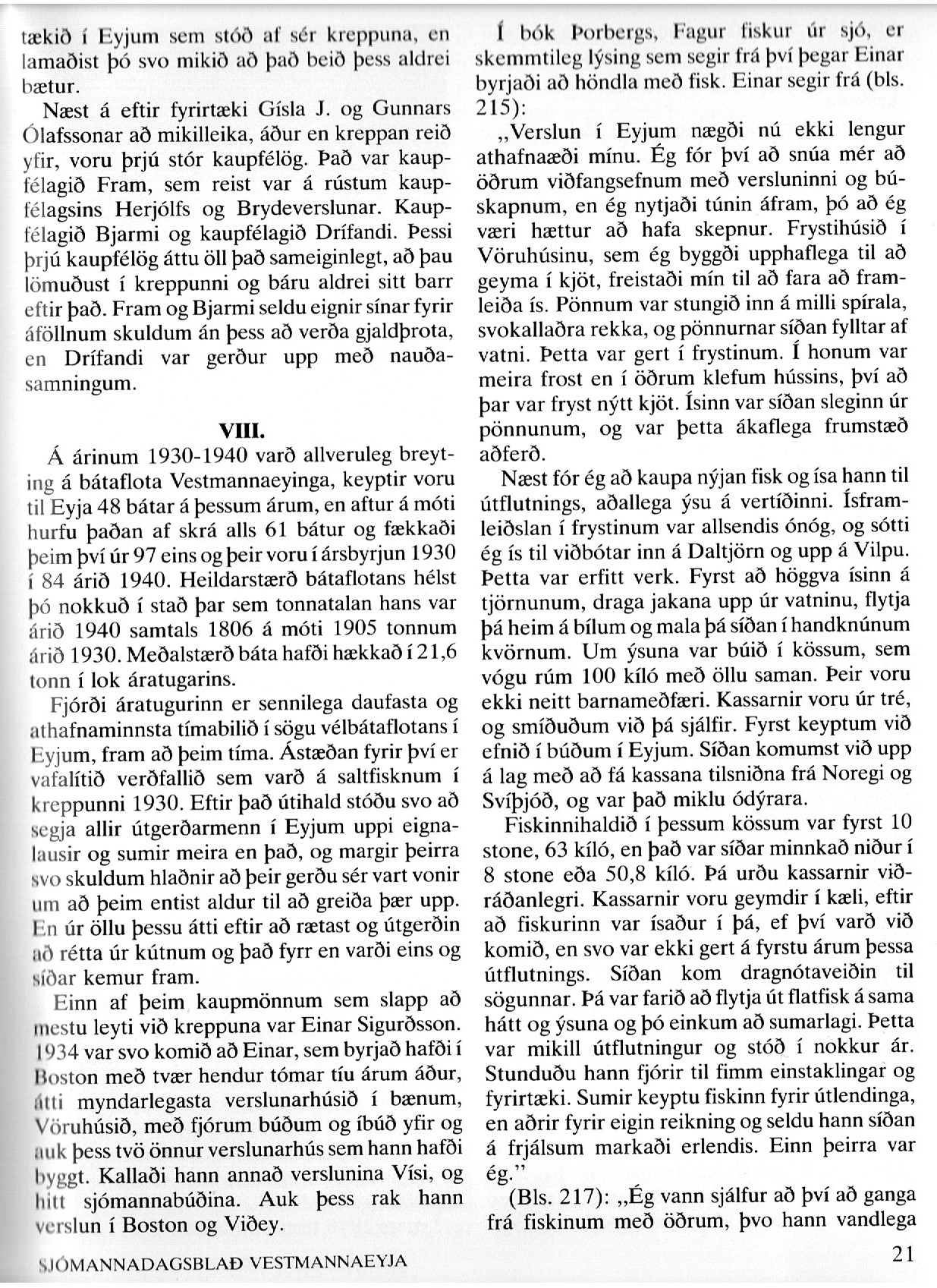 ------------11-----------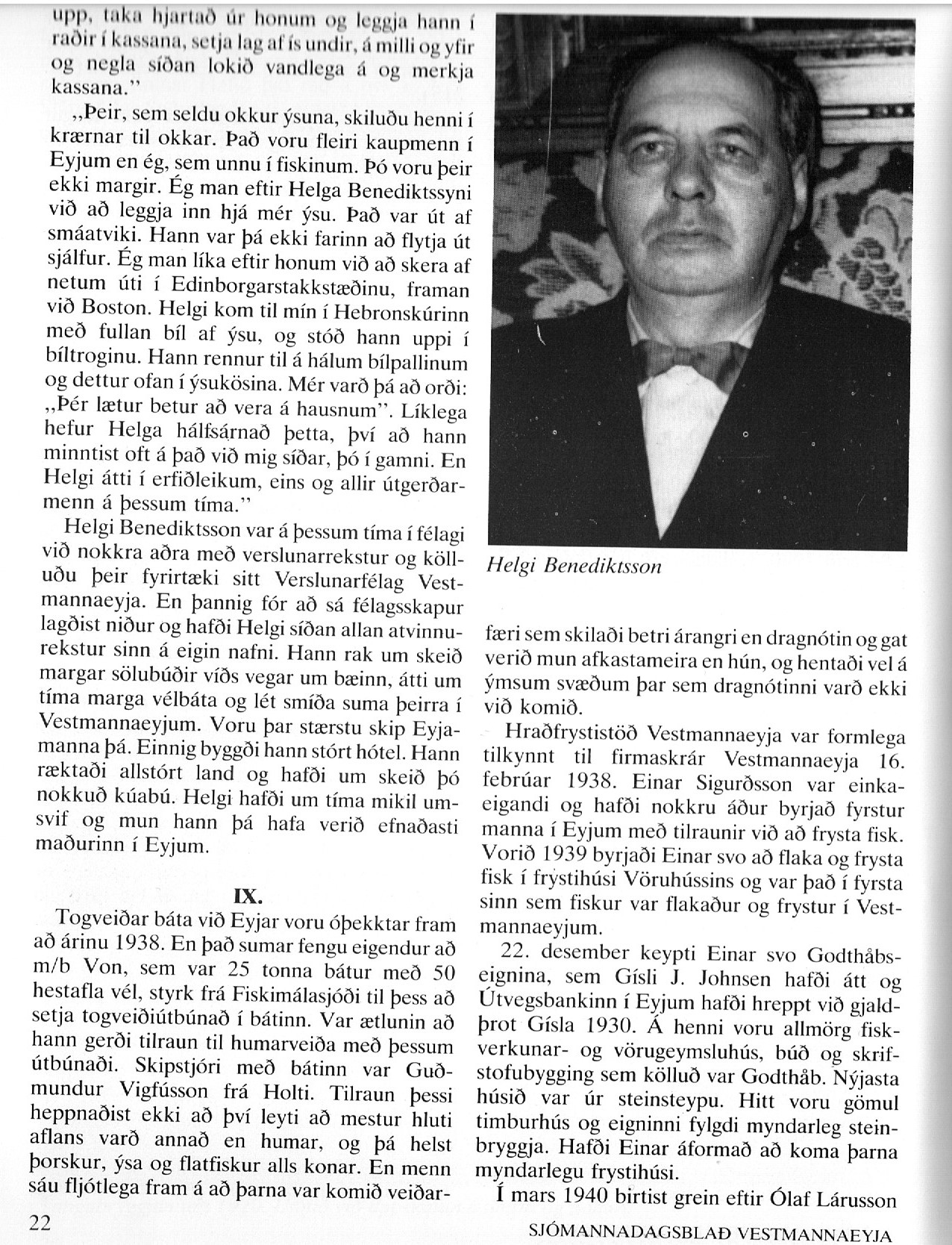 ------12----------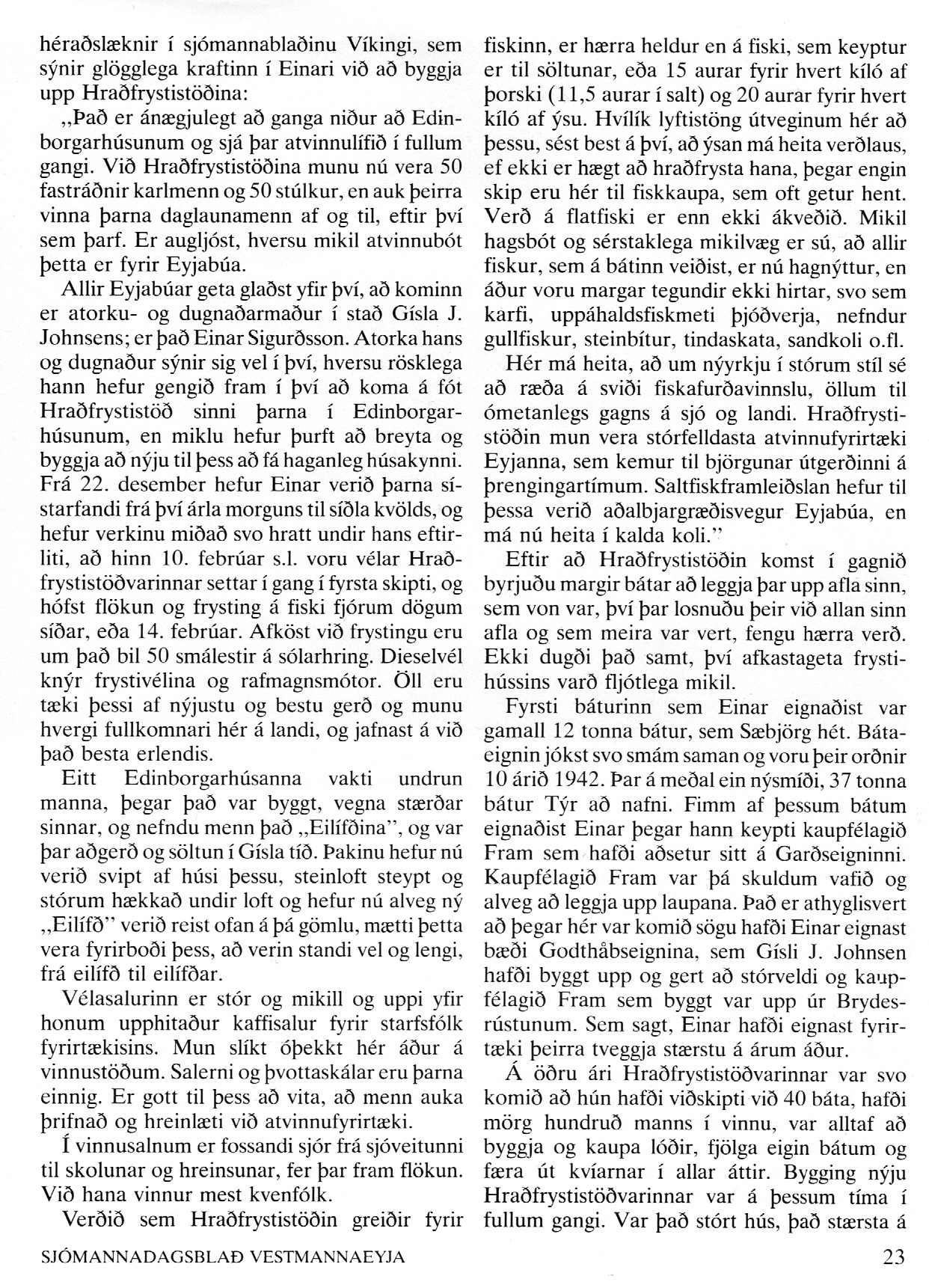 --13-----------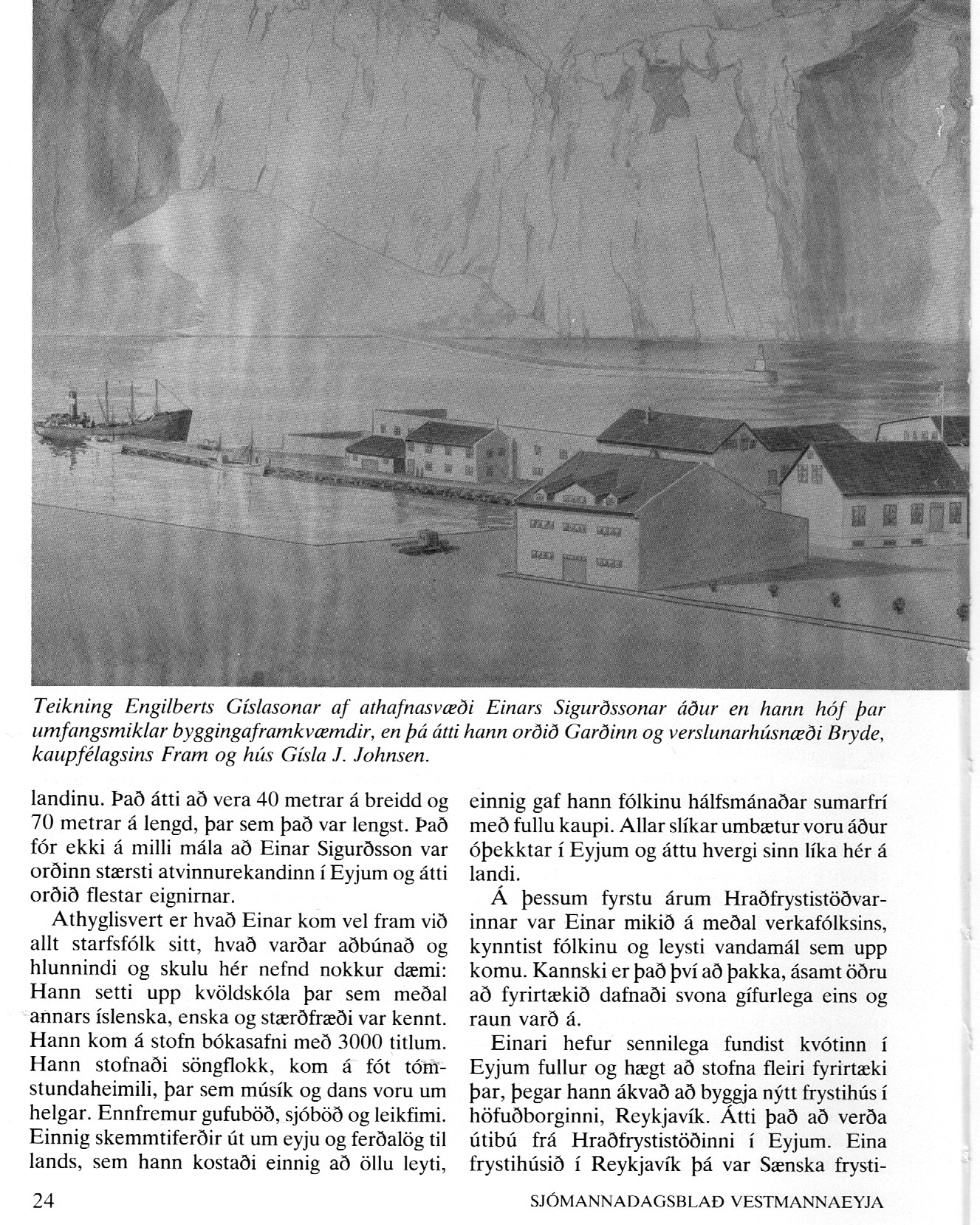 -------14------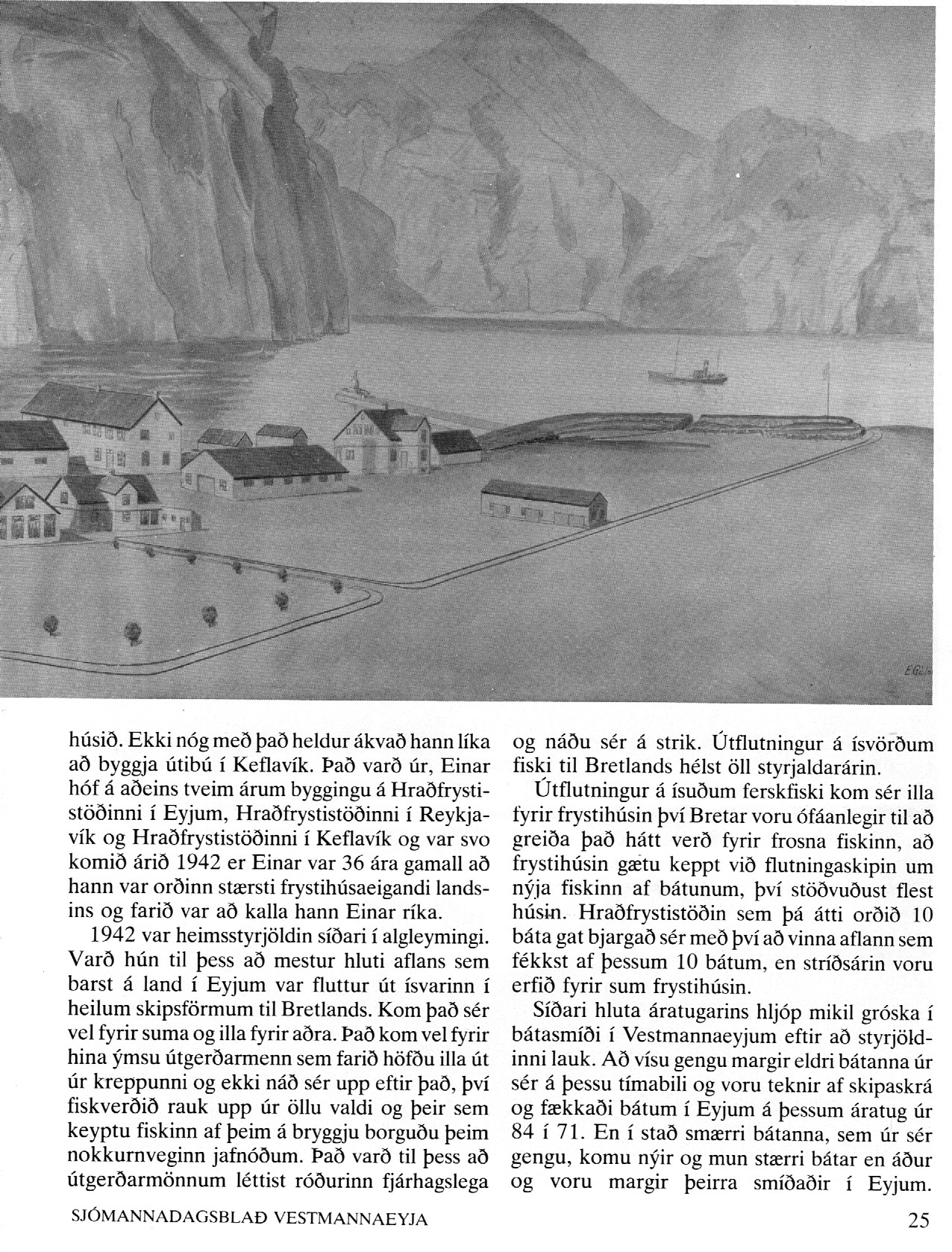 -------------15------------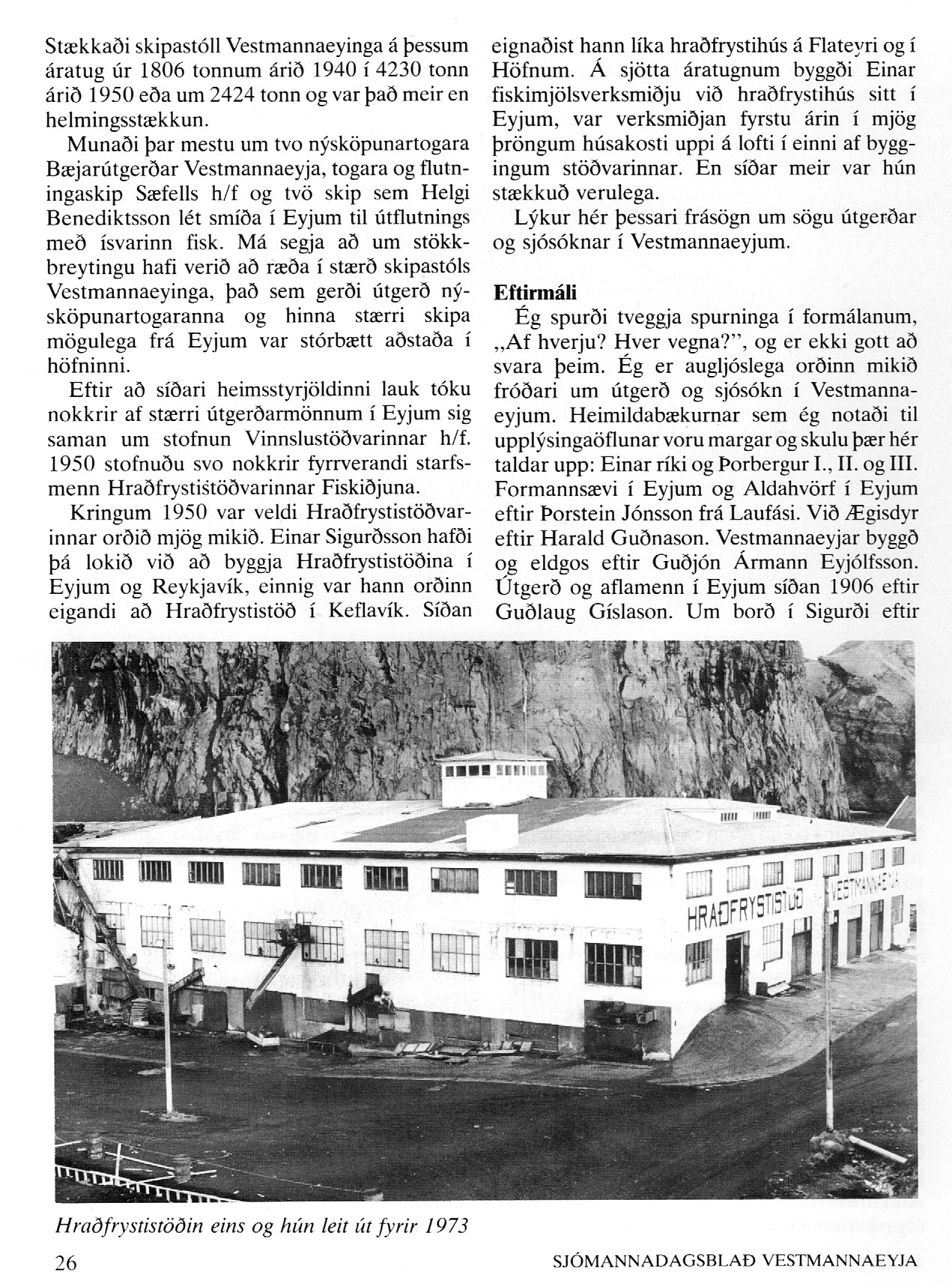 ----16--------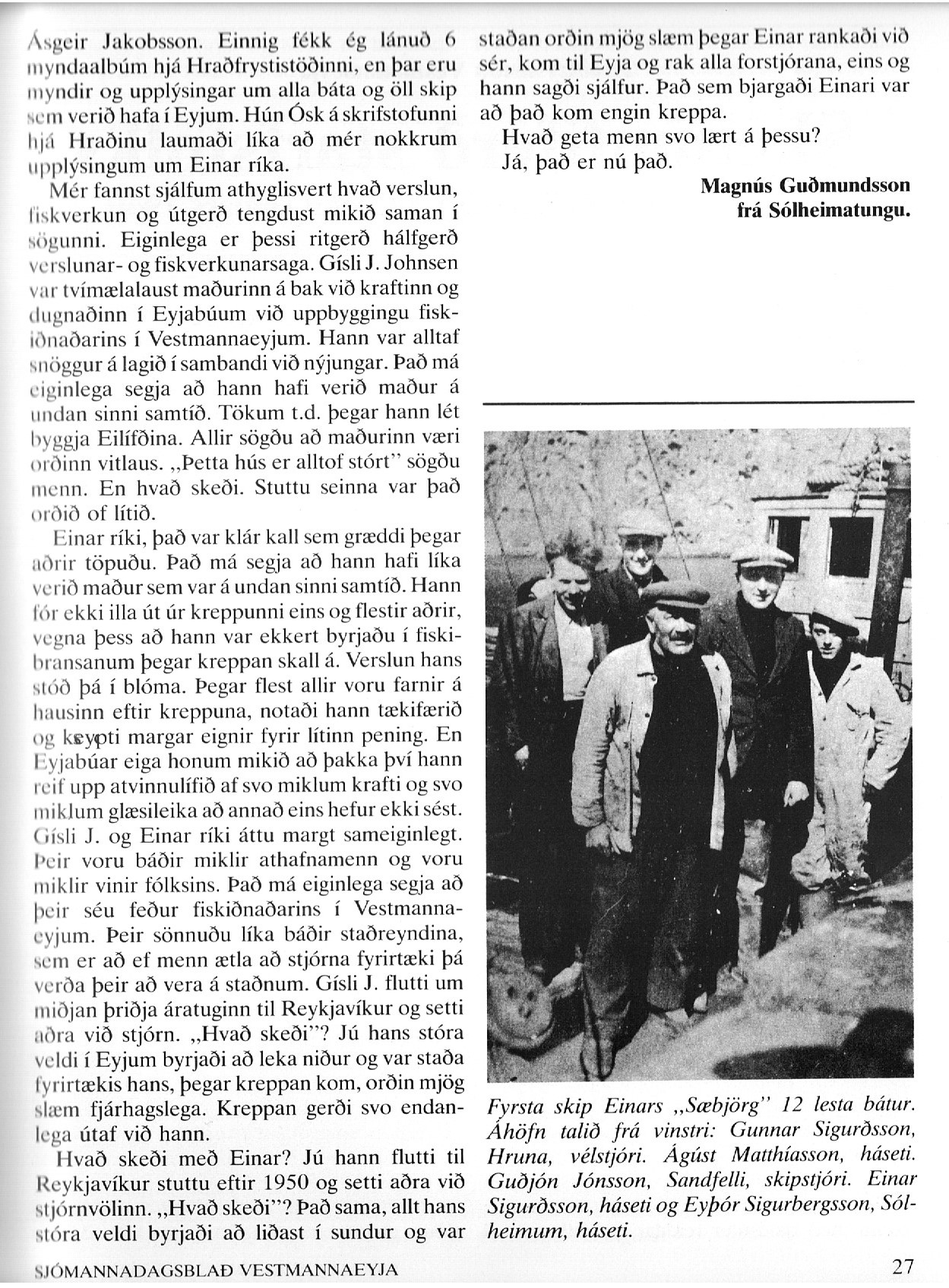 Tekið uppúr sjómannadagsblaði 1987.